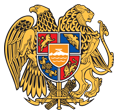 ՀԱՅԱՍՏԱՆԻ ՀԱՆՐԱՊԵՏՈՒԹՅՈՒՆ 
ՏԱՎՈՒՇԻ ՄԱՐԶ
ԴԻԼԻՋԱՆ ՀԱՄԱՅՆՔ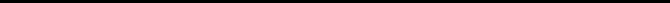 04 օգոստոս 2020թ.ԱՐՁԱՆԱԳՐՈՒԹՅՈՒՆ N 9
ԱՎԱԳԱՆՈՒ ԱՐՏԱՀԵՐԹ ՆԻՍՏԻՀամայնքի ավագանու նիստին ներկա էին ավագանու 9 անդամներ:Բացակա էին` Ռազմիկ Բալինյանը, Սամվել Դավթյանը, Վարդան Հախվերդյանը, Սուրեն Մելիքյանը, Վարդան Մնացականյանը, Դավիթ ՍարգսյանըՀամայնքի ղեկավարի հրավերով ավագանու նիստին մասնակցում էին`
Արարատ Թամրազյան, Գեվորգ Ամիրխանյան, Վարդան Գրիգորյան, Գրիգոր Գեվորգյան, Ալբերտ ՍիմոնյանՆիստը վարում էր  ՀՀ Դիլիջան համայնքի ղեկավար` Արմեն ՍանթրոսյանըՆիստը արձանագրում էր ` Սոնա ԵգանյանըԼսեցին
ՀԱՄԱՅՆՔԻ ԱՎԱԳԱՆՈՒ ՆԻՍՏԻ ՕՐԱԿԱՐԳԸ ՀԱՍՏԱՏԵԼՈՒ ՄԱՍԻՆ /Զեկ. ԱՐՄԵՆ ՍԱՆԹՐՈՍՅԱՆ/ Ղեկավարվելով «Տեղական ինքնակառավարման մասին»  օրենքի 14-րդ հոդվածի  6-րդ մասի պահանջներով` համայնքի ավագանին  որոշում է.           Հաստատել համայնքի ավագանու նիստի հետևյալ օրակարգը.1.     Դիլիջան համայնքի վարչական սահմաններում գտնվող, Դիլիջան քաղաքի Կալինինի փողոց թիվ 260/1 հասցեի 550.0քմ մակերեսով հողամասը Դիլիջանի համայնքի հողերի ֆոնդում ընդգրկելու մասին:
Զեկ. Ա.Սանթրոսյան
2.    Դիլիջան համայնքի վարչական սահմաններում գտնվող, Թեղուտ գյուղի 1-ին փողոց թիվ 95/1 հասցեի 211.0քմ մակերեսով հողամասը Դիլիջանի համայնքի հողերի ֆոնդում ընդգրկելու մասին:
Զեկ. Ա. Սանթրոսյան
3.    Գույքի օտարման մասին:
Զեկ.Ա. Սանթրոսյան
4. Դիլիջան համայնքի վարչական սահմաններում գտնվող, Դիլիջան քաղաքի Խորհուրդների փողոց թիվ 46/1 հասցեի 600.0քմ մակերեսով հողամասը Դիլիջանի համայնքի հողերի ֆոնդում ընդգրկելու մասին:
 Զեկ.Ա. Սանթրոսյան
5. Դիլիջան համայնքի վարչական սահմաններում գտնվող, Դիլիջան քաղաքի Խորհուրդների փողոց թիվ 46/2 հասցեի 1271.0քմ մակերեսով հողամասը Դիլիջանի համայնքի հողերի ֆոնդում ընդգրկելու մասին:
Զեկ.Ա. Սանթրոսյան
6. Դիլիջան համայնքի Դիլիջան քաղաքի Մյասնիկյան փողոցի թիվ 13/4 հասցեի 421.0 քմ հողամասն ընդլայնման կարգով օտարելու համաձայնություն տալու մասին:
Զեկ. Ա. Սանթրոսյան
7. Դիլիջան համայնքի Դիլիջան քաղաքի Խորհուրդների փողոցի թիվ 22/2 հասցեի 355.0 քմ հողամասն ընդլայնման կարգով օտարելու համաձայնություն տալու մասին:
Զեկ.Ա.Սանթրոսյան
8. Դիլիջան համայնքում 2020թ. ընթացքում «Վարձատրվող հասարակական աշխատանքներ» ծրագրի իրականացման մասին:
Զեկ.Ա.Սանթրոսյան
9. Դիլիջան համայնքի սեփականությունը հանդիսացող Գյուղատնտնտեսական նշանակության հողերից 1200.0քմ հողամասը, Բնակավայրերի հողերից 1799.0քմ ընդհանուր մակերեսով թվով 3 հողամասերը աճուրդի և 73.5քմ հողամասը կրկնաճուրդի միջոցով օտարելու համաձայնություն տալու, ինչպես նաև մեկնարկային գները հաստատելու մասին:
Զեկ.Ա.Սանթրոսյան
10. Դիլիջան համայնքի 2020թվականի բյուջեի եկամուտների և ծախսերի փոփոխության մասին:
Զեկ.Ա.Սանթրոսյան
11. Դիլիջան համայնքի ավագանու 2019 թվականի դեկտեմբերի 13-ի թիվ 182-Ն որոշման մեջ փոփոխություն կատարելու մասին:
Զեկ.Ա.Սանթրոսյան
12. Դիլիջանի համայնքապետարանի գույքացանկում ընդգրկելու մասին:
Զեկ.Ա.Սանթրոսյան
Որոշումն ընդունված է. /կցվում է որոշում N 81-Ա/Լսեցին
ԴԻԼԻՋԱՆ ՀԱՄԱՅՆՔԻ ՎԱՐՉԱԿԱՆ ՍԱՀՄԱՆՆԵՐՈՒՄ ԳՏՆՎՈՂ, ԴԻԼԻՋԱՆ ՔԱՂԱՔԻ ԿԱԼԻՆԻՆԻ ՓՈՂՈՑ ԹԻՎ 260/1 ՀԱՍՑԵԻ 550.0ՔՄ ՄԱԿԵՐԵՍՈՎ ՀՈՂԱՄԱՍԸ ԴԻԼԻՋԱՆԻ ՀԱՄԱՅՆՔԻ ՀՈՂԵՐԻ ՖՈՆԴՈՒՄ ԸՆԴԳՐԿԵԼՈՒ ՄԱՍԻՆ /Զեկ. ԱՐՄԵՆ ՍԱՆԹՐՈՍՅԱՆ/Դիլիջան համայնքի ղեկավարի 2020թ. հուլիսի 07-ի թիվ 224-Ա որոշմամբ առաջարկվել էր պետականորեն գրանցել Դիլիջան քաղաքի Կալինինի փողոց թիվ 260/1 հասցեի 550.0քմ հողամասի նկատմամբ համայնքի սեփականության իրավունքը: Նշված հողամասը համայնքի կադաստրային քարտեզում սխալմամբ հաշվառված է որպես ֆիզիկական անձի սեփականություն:
Ելնելով վերոգրյալից և ղեկավարվելով <<Տեղական ինքնակառավարման մասին>> օրենքի 18-րդ հոդվածի 1-ին մասի 42-րդ կետի պահանջներով՝ համայնքի ավագանին որոշում է.Դիլիջան համայնքի, Դիլիջան քաղաքի Կալինինի փողոց թիվ 260/1 հասցեի 550.0քմ հողամասը, որը համայնքի կադաստրային քարտեզում սխալմամբ հաշվառված է որպես ֆիզիկական անձի սեփականություն, ընդգրկել Դիլիջան համայնքի հողերի ֆոնդում, որպես Բնակավայրերի հողերի բնակելի կառուցապատման հող:Որոշումն ընդունված է. /կցվում է որոշում N 82-Ա/Լսեցին
ԴԻԼԻՋԱՆ ՀԱՄԱՅՆՔԻ ՎԱՐՉԱԿԱՆ ՍԱՀՄԱՆՆԵՐՈՒՄ ԳՏՆՎՈՂ, ԹԵՂՈՒՏ ԳՅՈՒՂԻ 1-ԻՆ ՓՈՂՈՑ ԹԻՎ 95/1 ՀԱՍՑԵԻ 211.0ՔՄ ՄԱԿԵՐԵՍՈՎ ՀՈՂԱՄԱՍԸ ԴԻԼԻՋԱՆԻ ՀԱՄԱՅՆՔԻ ՀՈՂԵՐԻ ՖՈՆԴՈՒՄ ԸՆԴԳՐԿԵԼՈՒ ՄԱՍԻՆ /Զեկ. ԱՐՄԵՆ ՍԱՆԹՐՈՍՅԱՆ/Դիլիջան համայնքի ղեկավարի 2020թ. հուլիսի 17-ի թիվ 238-Ա որոշմամբ առաջարկվել էր պետականորեն գրանցել Դիլիջան համայնքի Թեղուտ գյուղի 1-ին փողոց թիվ 95/1 հասցեի 211.0քմ հողամասի նկատմամբ համայնքի սեփականության իրավունքը: Նշված հողամասը համայնքի կադաստրային քարտեզում սխալմամբ հաշվառված է որպես ֆիզիկական անձի սեփականություն:
Ելնելով վերոգրյալից և ղեկավարվելով <<Տեղական ինքնակառավարման մասին>> օրենքի 18-րդ հոդվածի 1-ին մասի 42-րդ կետի պահանջներով՝ համայնքի ավագանին որոշում է.Դիլիջան համայնքի, Թեղուտ գյուղի 1-ին փողոց թիվ 95/1 հասցեի 211.0քմ հողամասը, որը համայնքի կադաստրային քարտեզում սխալմամբ հաշվառված է որպես ֆիզիկական անձի սեփականություն, ընդգրկել Դիլիջան համայնքի հողերի ֆոնդում, որպես Բնակավայրերի հողերի բնակելի կառուցապատման հող:Որոշումն ընդունված է. /կցվում է որոշում N 83-Ա/Լսեցին
ԳՈՒՅՔԻ ՕՏԱՐՄԱՆ ՄԱՍԻՆ /Զեկ. ԱՐՄԵՆ ՍԱՆԹՐՈՍՅԱՆ/Դիլիջան համայնքի ղեկավարը առաջարկություն է ներկայացրել՝ համայնքի Հովսեփյան փողոցի թիվ 81 շենքի թիվ 35, երեք սենյականոց բնակարանն ուղղակի վաճառքի միջոցով վարձակալին օտարելու մասին:
Ղեկավարվելով «Տեղական ինքնակառավարման մասին» օրենքի 18-րդ հոդվածի 1-ին մասի 21-րդ կետի պահանջներով՝ համայնքի ավագանին որոշում է. Տալ համաձայնություն համայնքի սեփականություն հանդիսացող Հովսեփյան փողոցի թիվ 81 շենքի թիվ 35, երեք սենյականոց՝ 87,3 ք.մ. ընդհանուր մակերեսով բնակարանը, վարձակալին ուղղակի վաճառքի ձևով,130950 դրամով (մեկ քառակուսի մետրի համար սահմանված է 1500 դրամ) օտարելու մասին համայնքի ղեկավարի առաջարկությանը:Որոշումն ընդունված է. /կցվում է որոշում N 84-Ա/Լսեցին
ԴԻԼԻՋԱՆ ՀԱՄԱՅՆՔԻ ՎԱՐՉԱԿԱՆ ՍԱՀՄԱՆՆԵՐՈՒՄ ԳՏՆՎՈՂ, ԴԻԼԻՋԱՆ ՔԱՂԱՔԻ ԽՈՐՀՈՒՐԴՆԵՐԻ ՓՈՂՈՑ ԹԻՎ 46/1 ՀԱՍՑԵԻ 600.0ՔՄ ՄԱԿԵՐԵՍՈՎ ՀՈՂԱՄԱՍԸ ԴԻԼԻՋԱՆԻ ՀԱՄԱՅՆՔԻ ՀՈՂԵՐԻ ՖՈՆԴՈՒՄ ԸՆԴԳՐԿԵԼՈՒ ՄԱՍԻՆ /Զեկ. ԱՐՄԵՆ ՍԱՆԹՐՈՍՅԱՆ/Դիլիջան համայնքի ղեկավարի 2020թ. հուլիսի 21-ի թիվ 255-Ա որոշմամբ առաջարկվել էր պետականորեն գրանցել Դիլիջան քաղաքի Խորհուրդների փողոց թիվ 46/1 հասցեի 600.0քմ հողամասի նկատմամբ համայնքի սեփականության իրավունքը: Նշված հողամասը համայնքի կադաստրային քարտեզում սխալմամբ հաշվառված է որպես ֆիզիկական անձի սեփականություն:
Ելնելով վերոգրյալից և ղեկավարվելով <<Տեղական ինքնակառավարման մասին>> օրենքի 18-րդ հոդվածի 1-ին մասի 42-րդ կետի պահանջներով՝ համայնքի ավագանին որոշում է.Դիլիջան համայնքի, Դիլիջան քաղաքի Խորհուրդների փողոց թիվ 46/1 հասցեի 600.0քմ հողամասը, որը համայնքի կադաստրային քարտեզում սխալմամբ հաշվառված է որպես ֆիզիկական անձի սեփականություն, ընդգրկել Դիլիջան համայնքի հողերի ֆոնդում, որպես Բնակավայրերի հողերի բնակելի կառուցապատման հող:Որոշումն ընդունված է. /կցվում է որոշում N 85-Ա/Լսեցին
ԴԻԼԻՋԱՆ ՀԱՄԱՅՆՔԻ ՎԱՐՉԱԿԱՆ ՍԱՀՄԱՆՆԵՐՈՒՄ ԳՏՆՎՈՂ, ԴԻԼԻՋԱՆ ՔԱՂԱՔԻ ԽՈՐՀՈՒՐԴՆԵՐԻ ՓՈՂՈՑ ԹԻՎ 46/2 ՀԱՍՑԵԻ 1271.0ՔՄ ՄԱԿԵՐԵՍՈՎ ՀՈՂԱՄԱՍԸ ԴԻԼԻՋԱՆԻ ՀԱՄԱՅՆՔԻ ՀՈՂԵՐԻ ՖՈՆԴՈՒՄ ԸՆԴԳՐԿԵԼՈՒ ՄԱՍԻՆ /Զեկ. ԱՐՄԵՆ ՍԱՆԹՐՈՍՅԱՆ/Դիլիջան համայնքի ղեկավարի 2020թ. հուլիսի 22-ի թիվ 258-Ա որոշմամբ առաջարկվել էր պետականորեն գրանցել Դիլիջան քաղաքի Խորհուրդների փողոց թիվ 46/2 հասցեի 1271.0քմ հողամասի նկատմամբ համայնքի սեփականության իրավունքը: Նշված հողամասը համայնքի կադաստրային քարտեզում սխալմամբ հաշվառված է որպես ֆիզիկական անձի սեփականություն:
Ելնելով վերոգրյալից և ղեկավարվելով <<Տեղական ինքնակառավարման մասին>> օրենքի 18-րդ հոդվածի 1-ին մասի 42-րդ կետի պահանջներով՝ համայնքի ավագանին որոշում է.Դիլիջան համայնքի, Դիլիջան քաղաքի Խորհուրդների փողոց թիվ 46/2 հասցեի 1271.0քմ հողամասը, որը համայնքի կադաստրային քարտեզում սխալմամբ հաշվառված է որպես ֆիզիկական անձի սեփականություն, ընդգրկել Դիլիջան համայնքի հողերի ֆոնդում, որպես Բնակավայրերի հողերի բնակելի կառուցապատման հող:Որոշումն ընդունված է. /կցվում է որոշում N 86-Ա/Լսեցին
ԴԻԼԻՋԱՆ ՀԱՄԱՅՆՔԻ ԴԻԼԻՋԱՆ ՔԱՂԱՔԻ ՄՅԱՍՆԻԿՅԱՆ ՓՈՂՈՑԻ ԹԻՎ 13/4 ՀԱՍՑԵԻ 421.0 ՔՄ ՀՈՂԱՄԱՍՆ ԸՆԴԼԱՅՆՄԱՆ ԿԱՐԳՈՎ ՕՏԱՐԵԼՈՒ ՀԱՄԱՁԱՅՆՈՒԹՅՈՒՆ ՏԱԼՈՒ ՄԱՍԻՆ /Զեկ. ԱՐՄԵՆ ՍԱՆԹՐՈՍՅԱՆ/Դիլիջան համայնքի ղեկավարին է դիմել քաղ. Արևիկ Հարությունի Թահմիզյանը՝ Դիլիջան համայնքի Դիլիջան քաղաքի Մյասնիկյան փողոցի թիվ 13 հասցեի, իրեն սեփականության իրավունքով պատկանող բնակելի տան սպասարկման 574.0 քմ հողամասին կից գտնվող /Մյասնիկյան փողոցի թիվ 13/4 հասցեի/ 421.0քմ մակերեսով հողամասը ընդլայնման կարգով իրեն օտարելու խնդրանքով:
Դիլիջանի համայնքապետարանի քաղաքաշինության և հողօգտագործման հարցերի հանձնաժողովը նշում է, որ նշված 421.0 քմ հողամասը չի համարվում Հայաստանի Հանրապետության Հողային օրենսգրքի 60 հոդվածով առաջադրված հողամաս, չի գտնվում ինժեներա-տրանսպորտային օբյեկտների օտարման կամ անվտանգության գոտիներում, չի սահմանափակում այլ անձանց իրավունքները, գտնվում է Բնակավայրերի հողերի տարածագնահատման տասներորդ գոտում:
Դիլիջանի համայնքի ղեկավարն առաջարկություն է ներկայացրել համայնքի ավագանուն, Դիլիջան համայնքի Դիլիջան քաղաքի Մյասնիկյան փողոցի թիվ 13/4 հասցեի 421.0քմ հողամասն ուղղակի վաճառքի ձևով, ընդլայնման կարգով, 522882 /հինգ հարյուր քսաներկու հազար ութ հարյուր ութսուներկու/ ՀՀ դրամ արժեքով օտարել քաղ. Արևիկ Հարությունի Թահմիզյանին:
Ղեկավարվելով <<Տեղական ինքնակառավարման մասին>> օրենքի 18-րդ հոդվածի 1-ին մասի 21-րդ կետի դրույթներով՝ համայնքի ավագանին որոշում է.1. Տալ համաձայնություն՝ Դիլիջան համայնքի Դիլիջան քաղաքի Մյասնիկյան փողոցի թիվ 13/4 հասցեի 421.0քմ հողամասն, ընդլայնման կարգով, ուղղակի վաճառքի ձևով, 522882 /հինգ հարյուր քսաներկու հազար ութ հարյուր ութսուներկու/ ՀՀ դրամ արժեքով քաղ. Արևիկ Հարությունի Թահմիզյանին օտարելու մասին համայնքի ղեկավարի առաջարկությանը:
2. Սույն որոշումն ուժի մեջ է մտնում պաշտոնական հրապարակման օրվան հաջորդող օրը:Որոշումն ընդունված է. /կցվում է որոշում N 87-Ա/Լսեցին
ԴԻԼԻՋԱՆ ՀԱՄԱՅՆՔԻ ԴԻԼԻՋԱՆ ՔԱՂԱՔԻ ԽՈՐՀՈՒՐԴՆԵՐԻ ՓՈՂՈՑԻ ԹԻՎ 22/2 ՀԱՍՑԵԻ 355.0 ՔՄ ՀՈՂԱՄԱՍՆ ԸՆԴԼԱՅՆՄԱՆ ԿԱՐԳՈՎ ՕՏԱՐԵԼՈՒ ՀԱՄԱՁԱՅՆՈՒԹՅՈՒՆ ՏԱԼՈՒ ՄԱՍԻՆ /Զեկ. ԱՐՄԵՆ ՍԱՆԹՐՈՍՅԱՆ/Դիլիջան համայնքի ղեկավարին է դիմել քաղ. Տիգրան Կառլենի Խաչատրյանը՝ Դիլիջան համայնքի Դիլիջան քաղաքի Խորհուրդների փողոցի թիվ 22 հասցեի, իրեն սեփականության իրավունքով պատկանող բնակելի տան սպասարկման 355.0 քմ հողամասին կից գտնվող /Խորհուրդների փողոցի թիվ 22/2 հասցեի/ 355.0քմ մակերեսով հողամասը ընդլայնման կարգով իրեն օտարելու խնդրանքով:
Դիլիջանի համայնքապետարանի քաղաքաշինության և հողօգտագործման հարցերի հանձնաժողովը նշում է, որ նշված 355.0 քմ հողամասը չի համարվում Հայաստանի Հանրապետության Հողային օրենսգրքի 60 հոդվածով առաջադրված հողամաս, չի գտնվում ինժեներա-տրանսպորտային օբյեկտների օտարման կամ անվտանգության գոտիներում, չի սահմանափակում այլ անձանց իրավունքները, գտնվում է Բնակավայրերի հողերի տարածագնահատման տասներորդ գոտում:
Դիլիջանի համայնքի ղեկավարն առաջարկություն է ներկայացրել համայնքի ավագանուն, Դիլիջան համայնքի Դիլիջան քաղաքի Խորհուրդների փողոցի թիվ 22/2 հասցեի 355.0քմ հողամասն ուղղակի վաճառքի ձևով, ընդլայնման կարգով, 440910 /չորս հարյուր քառասուն հազար ինը հարյուր տասը/ ՀՀ դրամ արժեքով օտարել քաղ. Տիգրան Կառլենի Խաչատրյանին:
Ղեկավարվելով <<Տեղական ինքնակառավարման մասին>> օրենքի 18-րդ հոդվածի 1-ին մասի 21-րդ կետի դրույթներով՝ համայնքի ավագանին որոշում է.1. Տալ համաձայնություն՝ Դիլիջան համայնքի Դիլիջան քաղաքի Խորհուրդների փողոցի թիվ 22/2 հասցեի 355.0քմ հողամասն, ընդլայնման կարգով, ուղղակի վաճառքի ձևով, 440910 /չորս հարյուր քառասուն հազար ինը հարյուր տասը/ ՀՀ դրամ արժեքով քաղ. Տիգրան Կառլենի Խաչատրյանին օտարելու մասին համայնքի ղեկավարի առաջարկությանը:
2. Սույն որոշումն ուժի մեջ է մտնում պաշտոնական հրապարակման օրվան հաջորդող օրը:Որոշումն ընդունված է. /կցվում է որոշում N 88-Ա/Լսեցին
ԴԻԼԻՋԱՆ ՀԱՄԱՅՆՔՈՒՄ 2020Թ. ԸՆԹԱՑՔՈՒՄ &#171;ՎԱՐՁԱՏՐՎՈՂ ՀԱՍԱՐԱԿԱԿԱՆ ԱՇԽԱՏԱՆՔՆԵՐ&#187; ԾՐԱԳՐԻ ԻՐԱԿԱՆԱՑՄԱՆ ՄԱՍԻՆ /Զեկ. ԱՐՄԵՆ ՍԱՆԹՐՈՍՅԱՆ/Դիլիջան համայնքին վարձատրվող հասարակական աշխատանքների իրականացման ծրագրով գումար է հատկացվել Աղավնավանք բնակավայրում ներհամայնքային ճանապարհների խճապատման, դեպի եկեղեցի տանող ճանապարհի և եկեղեցու տարածքի բարեկարգման համար: Ծրագրի ընդհանուր արժեքը կազմում է 3000000 (երեք միլիոն ) ՀՀ դրամ, որից համայնքի ներդրումը  1500000 (մեկ միլիոն հինգ հարյուր հազար) ՀՀ դրամ: 
Հաշվի առնելով վերոգրյալը և ղեկավարվելով «Տեղական ինքնակառավարման մասին» օրենքի 18-րդ հոդվածի 1-ին մասի  5-րդ կետի պահանջներով՝  համայնքի ավագանին որոշում է.     1.     Դիլիջան համայնքի 2020թ. բյուջեի եկամուտները /Վարձատրվող հասարակական աշխատանքներ/  ավելացնել 1500000 (մեկ միլիոն հինգ հարյուր հազար) ՀՀ դրամ.2.     Դիլիջան համայնքի 2020թ. բյուջեով նախատեսված ծախսերը «10-07-01 Սոցիալական հատուկ արտոնություններ»   ավելացնել 1500000 (մեկ միլիոն հինգ հարյուր հազար) ՀՀ դրամ, որից հոդված 4111(Աշխատողների աշխատավարձեր և հավելավճարներ)-1260000(մեկ միլիոն երկու հարյուր վաթսուն հազար) ՀՀ  դրամ. 4264(Տրանսպորտային նյութեր)- 240000 (երկու հարյուր քառասուն հազար)ՀՀ  դրամ:3.    Դիլիջան համայնքի ֆինանսական մասնակցությունն ապահովելու նպատակով Դիլիջան համայնքի բյուջեի վարչական մասի պահուստային ֆոնդից՝ 11-01-02, «ՀՀ համայնքների պահուստային ֆոնդ» գործառնական նշանակության ծախսերի կատարման նախահաշվի «4891» (պահուստային միջոցներ) տնտեսագիտական հոդվածից հատկացնել 1500000(մեկ միլիոն հինգ հարյուր հազար) ՀՀ դրամ «10-07-01 Սոցիալական հատուկ արտոնություններ» հոդված 4269(Հատուկ նպատակային այլ նյութեր):Որոշումն ընդունված է. /կցվում է որոշում N 89-Ա/Լսեցին
ԴԻԼԻՋԱՆ ՀԱՄԱՅՆՔԻ ՍԵՓԱԿԱՆՈՒԹՅՈՒՆԸ ՀԱՆԴԻՍԱՑՈՂ ԳՅՈՒՂԱՏՆՏՆՏԵՍԱԿԱՆ ՆՇԱՆԱԿՈՒԹՅԱՆ ՀՈՂԵՐԻՑ 1200.0ՔՄ ՀՈՂԱՄԱՍԸ, ԲՆԱԿԱՎԱՅՐԵՐԻ ՀՈՂԵՐԻՑ 1799.0ՔՄ ԸՆԴՀԱՆՈՒՐ ՄԱԿԵՐԵՍՈՎ ԹՎՈՎ 3 ՀՈՂԱՄԱՍԵՐԸ ԱՃՈՒՐԴԻ ԵՎ 73.5ՔՄ ՀՈՂԱՄԱՍԸ ԿՐԿՆԱՃՈՒՐԴԻ ՄԻՋՈՑՈՎ ՕՏԱՐԵԼՈՒ ՀԱՄԱՁԱՅՆՈՒԹՅՈՒՆ ՏԱԼՈՒ, ԻՆՉՊԵՍ ՆԱԵՎ ՄԵԿՆԱՐԿԱՅԻՆ ԳՆԵՐԸ ՀԱՍՏԱՏԵԼՈՒ ՄԱՍԻՆ /Զեկ. ԱՐՄԵՆ ՍԱՆԹՐՈՍՅԱՆ/Դիլիջան համայնքի ավագանու քննարկմանն էր ներկայացվել Դիլիջանի համայնքի սեփականությունը հանդիսացող Գյուղատնտնտեսական նշանակության հողերից 1200.0քմ հողամասը, Բնակավայրերի հողերից 1799.0քմ ընդհանուր մակերեսով թվով 3 հողամասերը աճուրդի և 73.5քմ հողամասը կրկնաճուրդի միջոցով օտարելու համաձայնություն տալու մասին հարցը` կից աղյուսակում ներկայացված աճուրդային լոտերով, մակերեսներով, պայմաններով և մեկնարկային գներով:
Հիմք ընդունելով համայնքի ղեկավարի առաջարկությունը և ղեկավարվելով Հայաստանի Հանրապետության հողային օրենսգրքի 67-րդ հոդվածի 3-րդ մասի, <<Տեղական ինքնակառավարման մասին>> օրենքի 18-րդ հոդվածի 1-ին մասի 21-րդ կետի դրույթներով` համայնքի ավագանին որոշում է.
 1. Տալ համաձայնություն՝ Դիլիջան համայնքի սեփականությունը հանդիսացող Գյուղատնտնտեսական նշանակության հողերից 1200.0քմ հողամասը, Բնակավայրերի հողերից 1799.0քմ ընդհանուր մակերեսով թվով 3 հողամասերը աճուրդի և 73.5քմ հողամասը կրկնաճուրդի միջոցով օտարելու մասին համայնքի ղեկավարի առաջակությանը և հաստատել մեկնարկային գները` համաձայն կից աղյուսակի: 
2. Սույն որոշումն ուժի մեջ է մտնում պաշտոնական հրապարակման օրվան հաջորդող տասներորդ օրը:Որոշումն ընդունված է. /կցվում է որոշում N 90-Ա/Լսեցին
ԴԻԼԻՋԱՆ ՀԱՄԱՅՆՔԻ 2020ԹՎԱԿԱՆԻ ԲՅՈՒՋԵԻ ԵԿԱՄՈՒՏՆԵՐԻ ԵՎ ԾԱԽՍԵՐԻ ՓՈՓՈԽՈՒԹՅԱՆ ՄԱՍԻՆ /Զեկ. ԱՐՄԵՆ ՍԱՆԹՐՈՍՅԱՆ/Ղեկավարվելով  «Տեղական ինքնակառավարման մասին»  օրենքի 18-րդ հոդվածի 1-ին մասի  5-րդ կետի պահանջներով՝ համայնքի ավագանին որոշում է.     Դիլիջան համայնքի ավագանու 2019 թվականի դեկտեմբերի 13-ի թիվ 182-Ն որոշմամբ հաստատված համայնքի 2020 թվականի բյուջեում կատարել հետևյալ փոփոխությունները.
Դիլիջան համայնքին ՀՀ Կառավարության  2020 թվականի հուլիսի 16-ի թիվ 1198-Նորոշմամբ ՝ բյուջետային ծախսերի տնտեսագիտական դասակարգման «Կապիտալ սուբվենցիաներ համայնքներին»  հոդվածով հատկացվել է 188796300(մեկ հարյուր ութսունութ միլիոն յոթ հարյուր իննսունվեց հազար երեք հարյուր) ՀՀ   դրամ ։Դիլիջան համայնքի բյուջեի «Պետական բյուջեից կապիտալ ծախսերի ֆինանսավորման սուբվենցիա» եկամուտ սահմանել 188796300(մեկ հարյուր ութսունութ միլիոն յոթ հարյուր իննսունվեց հազար երեք հարյուր) ՀՀ   դրամ:«04-05-01-ճանապարհային տրանսպորտ» գործառնական դասակարգմամբ ծախսերի կատարման նախահաշվում  «5113--Շենքերի և շինությունների կապիտալ վերանորոգում» ծախսային հոդվածին ավելացնել 188796300(մեկ հարյուր ութսունութ միլիոն յոթ հարյուր իննսունվեց հազար երեք հարյուր) ՀՀ   դրամ:Որոշումն ընդունված է. /կցվում է որոշում N 91-Ն/Լսեցին
ԴԻԼԻՋԱՆ ՀԱՄԱՅՆՔԻ ԱՎԱԳԱՆՈՒ 2019 ԹՎԱԿԱՆԻ ԴԵԿՏԵՄԲԵՐԻ 13-Ի N 182-Ն ՈՐՈՇՄԱՆ ՄԵՋ ՓՈՓՈԽՈՒԹՅՈՒՆ ԿԱՏԱՐԵԼՈՒ ՄԱՍԻՆ /Զեկ. ԱՐՄԵՆ ՍԱՆԹՐՈՍՅԱՆ/Ղեկավարվելով «Տեղական ինքնակառավարման մասին» օրենքի 18-րդ հոդվածի 1-ին մասի   5-րդ կետով՝ համայնքի ավագանին որոշում է.    Դիլիջան համայնքի ավագանու 2019 թվականի դեկտեմբերի 13-ի թիվ 182-Ն որոշմամբ հաստատված համայնքի 2020 թվականի բյուջեում կատարել հետևյալ փոփոխությունները.   1. .     «01-03-01 Ընդհանուր բնույթի այլ ծառայություններ » գործառնական նշանակության ծախսերի կատարման նախահաշվում  հոդված 4221 -26000(Քսանվեց հազար )ՀՀ դրամ կատարել տեղաշարժ հոդված 4212 և հոդված 4214-15000(Տասնհինգ հազար )ՀՀ դրամ կատարել տեղաշարժ հոդված 4261:   Որոշումն ընդունված է. /կցվում է որոշում N 92-Ն/Լսեցին
ԴԻԼԻՋԱՆԻ ՀԱՄԱՅՆՔԱՊԵՏԱՐԱՆԻ ԳՈՒՅՔԱՑԱՆԿՈՒՄ ԸՆԴԳՐԿԵԼՈՒ ՄԱՍԻՆ /Զեկ. ԱՐՄԵՆ ՍԱՆԹՐՈՍՅԱՆ/Ղեկավարվելով «Տեղական ինքնակառավարման մասին>>  օրենքի 18-րդ հոդվածի 1-ին մասի 42-րդ կետի պահանջներով՝ համայնքի ավագանին որոշում է.1.       Դիլիջանի համայնքապետարանի կողմից ձեռք բերված  ներքոնշյալ գույքը ընդգրկել Դիլիջանի  համայնքապետարանի գույքացանկում ` համապատասխան քանակով և արժեքով.Որոշումն ընդունված է. /կցվում է որոշում N 93-Ա/
ՀՀ Դիլիջան համայնքի ղեկավար

ԱՐՄԵՆ ՍԱՆԹՐՈՍՅԱՆ________________Նիստն արձանագրեց`  Սոնա Եգանյանը _________________________________Կողմ-9Դեմ-0Ձեռնպահ-0Կողմ-6Դեմ-0Ձեռնպահ-3Կողմ-9Դեմ-0Ձեռնպահ-0Կողմ-9Դեմ-0Ձեռնպահ-0Կողմ-8Դեմ-0Ձեռնպահ-1Կողմ-8Դեմ-0Ձեռնպահ-1Կողմ-6Դեմ-2Ձեռնպահ-1Կողմ-7Դեմ-2Ձեռնպահ-0Կողմ-9Դեմ-0Ձեռնպահ-0Կողմ-9Դեմ-0Ձեռնպահ-0Կողմ-9Դեմ-0Ձեռնպահ-0Կողմ-9Դեմ-0Ձեռնպահ-0ԱնվանումըՉափի միավորը ՔանակըՄիավորի գինը /ՀՀ դրամ/Ընդհանուր գումարը
 /դրամ/Աղբամանհատ60500003000000Կողմ-9Դեմ-0Ձեռնպահ-0 Ավագանու անդամներՍՈՒՐԵՆ ԳՐԻԳՈՐՅԱՆԳԱՌՆԻԿ ԴԱՎԹՅԱՆԱՐԳԱՄ ԹԱՄՐԱԶՅԱՆԱՐԹՈՒՐ ԹԱՄՐԱԶՅԱՆՍԱՀԱԿ ՄԿՐՏՈՒՄՅԱՆՎԱՐԴԱՆ ՄՆԱՑԱԿԱՆՅԱՆՎԱՐԴԱՆ ՄՈՒԿՈՒՉՅԱՆԳԵՎՈՐԳ ՍՈՂՈՄՈՆՅԱՆՏԻԳՐԱՆ ՍՏԵՓԱՆՅԱՆ